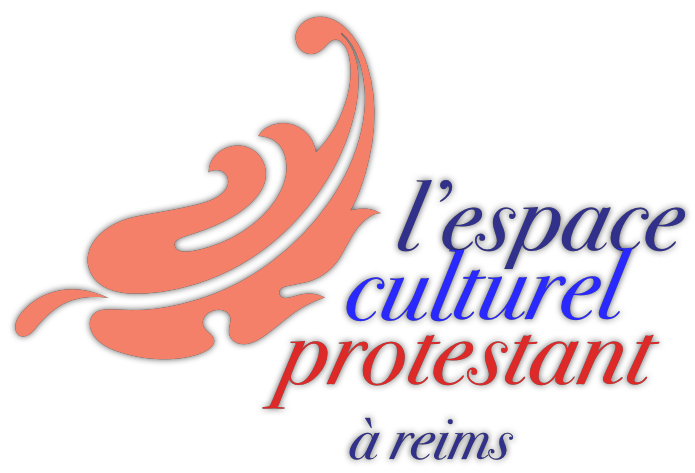 Pas de limitation de nombre de procurations par personne présenteLundi 13 juin 2016 à 20 h 4512, Rue Andrieux à ReimsAssemblée Générale ordinaireQUORUM : 37 adhérents. 143 inscritsExcusés : Les élus de la Ville de Reims invitésPrésents :   59 adhérents présents et 42 représentés : Total des votants : 101. Présents non adhérents : 23Marie-Hélène Wieczorek, Présidente, déclare ouverte l’Assemblée Générale 2016 de l’Espace Culturel Protestant.Cette AG, contrairement aux autres années, n’est pas le dernier acte de notre saison : samedi soir prochain 18 juin à 20 h et dimanche matin à 10 h, nous recevons pour un concert et une aubade un trio de guitaristes d’Aix-La-Chapelle, premier travail en partenariat avec le Comité de jumelage. Venez nombreux.Cette année, à nouveau séquence émotion comme les années précédentes : Mathilde DUPUIS, notre Volontaire en Engagement de Service Civique nous quitte fin juin. Vous l’avez peu connue car le soir elle travaillait à la Cartonnerie et elle poursuivait ses études par ailleurs. Merci à elle pour ce qu’elle a vécu avec nous. Un coup de chapeau : à Frédéric BALIGAND qui a accepté cette année de réaliser la comptabilité en partie double et analytique pour nous, prenant ainsi, mais pour une fois seulement, la succession de Mariela RAJOANA DAKA. Nous avions nourri l’espoir qu’il pourrait prendre la succession de René HUGEL, notre Trésorier qui avait annoncé lors de l’AG de 2015 qu’il était prêt à refaire une année, mais une seule. Hélas pour nous, mais nous nous réjouissons pour lui et sa famille, une mutation les amène à quitter notre région. Un très très grand coup de chapeau à René HUGEL.Je vous propose de l’élire membre d’honneur.Vote : Il est élu à l’unanimité et applaudi.Notre assemblée Générale n’est pas, comme l’année dernière, une AG élective, mais nous allons quand même devoir procéder à des élections pour compléter le CA et le rendre conforme aux statuts. Non pas qu’il s’agisse du renouvellement statutaire qui a lieu tous les 3 ans, mais il s’agit de se conformer aux statuts que nous venons de modifier : 3 membres du CA qui étaient membres du Conseil Presbytéral n’en sont plus membres et donc, si nous voulons nous conformer aux statuts, nous devons faire entrer dans le CA au moins 2 nouvelles personnes, membres du Conseil Presbytéral de notre église. Pascal GEOFFROY, pasteur, est membre élu depuis l’AG dernière. Je vous propose donc la candidature d’Yvette LAURENT et celle d’Augustin RIVO. Merci à eux d’avoir accepté d’être candidats. Notre communauté bénéficie de deux postes pastoraux. Le ou la 2ème pasteur(e) sera donc automatiquement membre du CA dès sa nomination. Augustin RIVO accepte de devenir Trésorier si vous l’élisez comme membre du Conseil d’Administration, et René HUGEL lui apportera son appui pour que la transition se passe bien.Le CA comprend donc 1 présidente dont le mandat se terminera lors de l’AG 2017, (je n’ai pas l’intention de me proposer pour un autre mandat, ni comme présidente, ni comme membre du bureau) une Vice-Présidente qui est dans le même cas, mais qui reprendra peut-être un mandat, la Vice-Présidente pasteure partant en retraite fin juin 2016 est remplacée par Pascal GEOFFROY, déjà membre du CA, le Trésorier serait Augustin RIVO élu pour 1’année restant pour le mandat du 3ème poste renouvelable en 2017, le Secrétaire est Georges HERR, réélu en 2015 pour 6 ans. Les autres administrateurs sont Marinette DOZEVILLE et Pierre HARLE (élus lors de la dernière AG 2015 en tant que membres du Conseil Presbytéral, ce qu’ils ne sont plus) auxquels il resterait 5 années de mandat et Yvette LAURENT que je soumets à votre vote en attendant les renouvellements statutaires.  Pas d’appel à d’autres candidatures car ce ne peut être qu’en 2017. Autant Marinette DOZEVILLE que Pierre HARLE sont prêts à être invités permanents s’il y avait surnombre de membres statutaires, ce qui ne sera pas le cas cette année.Vote à bulletins secrets. Résultat : tous les nouveaux candidats sont élus par  97 voix pour Yvette LAURENT et 93 voix pour Augustin RIVO sur  101 votants.Remerciements aux 40 intervenants de la saison 2015-2016 qui ont offert leurs prestations et au public pour son soutien. Il nous est arrivé de ne pas avoir assez de chaises. Prenons cela comme un signe de santé. Merci à vous tous. Merci aussi au groupe des Forces vives, créé en septembre 2012. Les 12 membres de ce groupe informel qui s’est considérablement renforcé cette année, participent à l’organisation matérielle des soirées et à la distribution des supports de communication. Ils ont été très précieux. Je les cite : Jenny, Ingrid, Béatrice, Véronique, Françoise, Lydie, Jean-François, Pierre, Augustin, Mathilde, ainsi que Marie-Laure qui apportent une aide, ô combien utile et efficace. Romain y retrouvera sa place dès qu’il le souhaitera.Bilan de l’utilisation du site Internet www.ecp-reims.fr, plus de 12 500 consultations depuis la création du site il y a six ans alors que nous étions à  11 000 consultations lors de la précédente AG. Le site est maintenant régulièrement visité.  Les listes de diffusion (495 noms actuellement) sont également souvent utilisées pour maintenir le lien avec les adhérents ou les sympathisants. Une page Facebook a été créée par Pauline MIZON (VSC). Mélody, sa successeur, a continué à l’ alimenter, tout comme Alexia et maintenant Mathilde. A cette occasion, je vous demande d’accepter par un vote la publication sur le site et sur Facebook de photos de l’assistance aux manifestations sur lesquelles vous vous trouveriez. Si vous n’acceptez pas, nous nous engageons à flouter votre visage. Vote unanime sur ce point à une exception près dont il sera tenu compte.Rappel des principes : Ils n’ont pas changé : nous tenons toujours beaucoup à ce que l’ouverture soit la plus large possible, dans une approche culturelle, que les manifestations soient gratuites pour le public car les prestations  sont offertes par les intervenants. Une précision : les voyages doivent s’autofinancer, ils sont donc payants et réservés strictement aux adhérents, et la participation à l’atelier de pratique artistique nécessite aussi l’adhésion à l’association pour une question d’assurance. Ceci sera noté, comme les années précédentes, sur la plaquette annuelle.Nombre d’adhérents : nous sommes maintenant 145 adhérents. L’année dernière à pareille époque, je faisais état de 141 adhésions. Nous pouvons certainement faire mieux car nous n’avons vraisemblablement pas fait le plein. Si nous cumulons le nombre de présents, nous sommes aux environs de 450 personnes. Ce chiffre correspond au nombre d’inscrits sur la liste de diffusion. Objectif 150 adhérents presque atteint, gardons l’espoir d’avoir 160 adhérents la saison prochaine. Le budget qui vous sera présenté est établi sur cette base.Présentation du bilan des actions 2015-2016 et nombre de participants, par la présidente.Notre plaquette de présentation de la saison a été tirée à 1300 exemplaires. Cette année, il nous en a manqué. Nous en tirerons 1500 pour la saison 2016-2017, dont 100 en couleur. Le reste, et en particulier ce qui sera pour la Galerie de culture et les distributions lors de manifestations où le public est nombreux, sera en noir et blanc.Une année qui a commencé de façon particulièrement difficile. La vie de la Présidente n’est pas toujours un long fleuve tranquille… un exemple : Aubades : Nous avons organisé 7 aubades soit tout ce qui avait été prévu, même si 2 intervenants ont dû être remplacés (Francis ALBOU qui a prévenu le 15 août qu’il ne pourrait pas assurer l’aubade de rentrée de septembre à cause de l’état de l’orgue et Jean-François ANGELLOZ qui avait donné son accord en avril 2015 et oublié de reporter la date sur son agenda de l’année suivante). Le public est semble-t-il moins nombreux que les années précédentes, sauf pour des moments particuliers comme la venue des étudiants du Mozarteum ou celle des sonneurs de trompes ce qui nous a amenés à nous demander si nous devions les maintenir. Nous ne parvenons toujours pas à obtenir que le public arrive à l’heure… Tentons encore une année.Concerts : les 4 concerts programmés ont eu lieu, comme prévu et la soirée Conte s’est très bien déroulée, dans l’ambiance feutrée propice au rêve auquel nous étions invités. Plus de 200 personnes en moyenne aux concerts et 20 pour la soirée conte. Il est clair que nous devons poursuivre cette programmation.Le thème qui avait été retenu pour la saison 2015-2016 était La Grande Guerre et Mémoire. Il a concerné toutes les conférences et également l’atelier d’Arts Plastiques.Nous avons réservé les lundis aux conférences sur la Mémoire et les mardis à celles sur la Grande Guerre, le mode d’intervention étant le même : Les 15 conférences programmées ont été réalisées et appréciées par notre public. La venue de jeunes, encore peu nombreux est fort réjouissante. Nous avons eu un public variant de 18 à 120 personnes. Des partenariats avec d’autres associations ont fonctionné de façon satisfaisante (ACSIR, Association Renaissance des Grandes Orgues de la Basilique Saint Remi de Reims). Un gros travail de communication à été réalisé grâce à l’accueil d’une Volontaire en Engagement de Service Civique et au groupe des Forces Vives.Ateliers : Un public régulier aux ateliers allant de 15 à 30 personnes.Atelier Passion des Livres : Deux soirées, animées par Dominique Ranaivoson, ont traité du thème de la mémoire chez Patrick Modiano et de la mémoire coloniale chez Assia Djebar.Atelier Parcs et jardins : Deux soirées animées par Pascal GEOFFROY sur les végétaux dans la Bible ont été très appréciées, ce qui a amené à ce que la visite du Parc Pierre Schneiter rassemble 32 personnes. Il s’agissait, guidée par deux amoureuses des jardins, Josiane HARLE et Marie-Hellen GEOFFROY, accompagnées des responsables des espaces verts de la Ville de Reims, de voir une jolie réalisation de notre ville.Les 3 réunions du Salon de lecture  ont bien eu lieu. Elles se sont déroulées dans une excellente ambiance et ont réuni entre 12 et 19 personnes, un maximum pour ce genre de manifestation.Atelier Arts Plastiques : Notre thème de l’année pour cet atelier était Mémoire pour créer en atelier. Vous avez encore sous les yeux les travaux réalisés qui seront décrochés dès la fin de  cette AG. Il s’agit de 18 rencontres dans l’année pour artistes déjà confirmés et/ou pour débutants. Des moments passionnants de vie de groupe et des progrès manifestes pour les apprentis, au contact des autres. Nous aurons travaillé 5 fois une journée entière avec Geneviève Villain, l’animatrice, plasticienne, agrégée d’Arts plastiques et ancienne enseignante et chargée de cours en histoire de l’art à l’UFR Lettres de l’Université de Reims. La présentation de travaux a amené   plus de 150 personnes à l’exposition et 4 nouvelles recrues nous ont rejoints. Geneviève Villain, l’animatrice ne peut plus, pour des raisons de santé, nous accompagner l’année prochaine. Un très grand merci à elle.  Nous faisons appel à Marie-Hellen GEOFFROY, graveur, aquarelliste, illustratrice, pour nous guider dans ce travail. Nous sommes en ce moment 16 membres de l’atelier. Comme l’année précédente, nous (Jean-François DUFRIEN) avons réalisé deux déplacements en co-voiturage pour visiter des musées : Saint-Quentin et Giverny. Ces voyages ont été également proposés aux autres membres de l’ECP. Respectivement 25 et 32 personnes y ont participé. (8 ou 9 voitures)La soirée festive, a permis à trop peu de personnes de faire profiter de leurs talents en patisserie ou de s’acquitter du difficile rôle de membre du jury…Nous n’étions que 12, raison de réfléchir à cette formule, peut-être usée ? testons-la encore une fois pour une circonstance tout à fait particulière la saison prochaine.Voyages : Cette année, les voyages initialement prévus ont eu lieu tous les deux. Le voyage en Haute-Alsace a réuni 45 personnes et celui de Rome 34 participants.2 voyages en co-voiturage nous ont conduits sur les terrains des affrontements de la Grande Guerre. Ils ont connu un franc succès : environ 30 personnes. L’un nous a amenés à Brimont et l’autre à Verdun. Une journée à chaque fois.Un voyage « organistique » à Versailles organisé par l’association « Renaissance des Grandes Orgues de la basilique Saint Remi de Reims. Ce voyage initialement prévu le 14 novembre n’a pas pu avoir lieu ce jour là compte tenu des événements et il a été reporté au samedi 12 mars. Les participants ont été très satisfaits.Publications et autres expositions : Presque tous les livres « 1914-1918 : les Protestants à Reims » ont été vendus. La publication du Tome 2 prévue vient de sortir. La reprise complétée du livre sur l’orgue du temple sortira en septembre. L’exposition de photos  de Jean CROYET « Plus vrai que nature », présentée lors des journées du patrimoine 2015 a été fort appréciée, tout comme le livre qui a été édité à cette occasion. En revanche nous avons été très déçus par le peu de visiteurs à l’exposition très intéressante « Traits d’esprit » sur Caricature et théologie. Les attentats tragiques y ont peut-être été pour quelque chose.Le journal l’Union informe de temps en temps de nos soirées. La Galerie de Culture, en ville, est en revanche, un appui très précieux que nous utilisons régulièrement et je profite de l’occasion pour la remercier chaleureusement. Participation à la journée du Patrimoine : tenue d’une table d’information à laquelle des membres du Conseil d’administration se sont relayés. Beaucoup de visiteurs et des échanges intéressants. Cette fois, ce n’était pas un concert que nous avions organisé à cette occasion, mais l’exposition de photos. Ce fut un beau succès. Nous avons également profité de ces journées pour publier le livre des photos et le présenter au public. Participation au Forum des Associations des 12 et 13 septembre. De belles rencontres et une occasion de partager notre expérience avec d’autres associations culturelles. Plus de monde à notre stand que la fois précédente.Le site web est très régulièrement consulté puisque nous en sommes à plus de 12 500 personnes, comme je l’ai déjà dit.La difficulté repérée il y a plusieurs années concernant la communication sur laquelle nous devions particulièrement travailler pour élargir et diversifier notre public  commence à trouver une solution avec l’aide d’un(e) Volontaire de Service Civique. Nous pourrons l’année prochaine continuer à accueillir un(e) jeune VSC pour nous aider dans cette tâche. Notre demande d’agrément auprès de la Délégation départementale de la cohésion sociale et de la participation a été acceptée. Elle vaut encore pour 1 an. Nous recherchons le bon candidat et la personne qui acceptera d’être son tuteur.L’aide financière apportée par la Ville de Reims et par le département de la Marne  nous  ont permis de prendre en charge les frais de déplacement et d’hébergement des conférenciers et ainsi de réaliser le programme prévu. Nous sommes très reconnaissants de cet appui précieux. Nous avons également bénéficié cette année de dons en nature nous épargnant la dépense pour l’achat des bouteilles de champagne que nous offrons à nos intervenants. Un grand merci pour cela aux généreux donateurs.Le rapport moral est adopté à l’unanimité.Présentation du bilan financier de 2015-2016 par René HUGEL, Trésorier. Montant des recettes et des dépenses. Ces documents sont  inclus ci-dessous dans le procès-verbal .RECETTES 2015-2016 :Adhésions	(145 membres)					4 910,00				Dons						   		    200,55Subventions Reims et Marne					 3 450,00Service civique					    	    	     800,00Voyages Alsace + Rome			       		            37 129,00	Vente Livre, CD					    	    	     480,00TOTAL								 46 969,55	€DEPENSES 2015-2016 :Conférenciers (déplacements  + hôtels + réceptions) 		1 168,31Edition plaquette + tirage livre photos 			          		    974,00 Frais expositions						   		    386,26Salaire + prime + formation SCI	     		                		1 012,87Assurance						   			    238,88Location + participation chauffage				                 600,00Fournitures de bureau, photocopies, envois postaux..		1 211,08Téléphone + Site Internet					   	    112,98Cotisations diverses à des associations		                   		    268,52Frais bancaires						     		       56,00Voyages Alsace et Rome		                                         	            34 268,12TOTAL					    				40 297,02 €RESULTAT :           					                 + 6 672,53€Proposition d’utilisation du résultat : acheter un micro portable pour les conférenciers.Vote de quitus : Les comptes de bilan sont adoptés à l’unanimité.Intervention de René HUGEL :René Hugel tient à faire une déclaration personnelle en dehors du cadre strict du rapport financier. En septembre dernier notre Présidente Marie-Hélène Wieczorek a fait l’objet d’une violente attaque personnelle sous forme d’un courrier électronique. Ce courrier a également été adressé à une bonne dizaine de personnes (les Forces Vives). Un individu a osé mettre en doute la gestion de l’ECP par notre Présidente en l’accusant de toutes sortes de méfaits en utilisant des mots méchants, désobligeants voire orduriers. De plus, cette personne n’était même pas membre adhérant de l’ECP.Choqué par les termes insultants utilisés, je me suis senti concerné puisqu’il s’agissait de la gestion de l’ECP et j’ai très rapidement répondu en adressant un courriel à cette personne, mais également aux personnes ayant reçu le premier courriel qui attaquait Marie-Hélène. J’ai su par la suite que j’étais un des rares à avoir défendu l’honneur et l’intégrité de notre Présidente.Je tenais à m’exprimer sur ce sujet et je reconnais le sang froid de Marie-Hélène qui n’a pas porté plainte pour diffamation, car je sais qu’elle a été très profondément touchée par cette attaque.L’Espace Culturel Protestant a 10ans, nous le fêterons le 6 juin 2017. Programme : Voir page annexePrésentation du programme 2016-2017  Introduction par la Présidente sur l’économie générale du programme : 3 parties distinctes permettent de réserver une partie à un travail de mémoire, lié à la première guerre mondiale, une autre à la Mémoire (sous tous ses angles, d’autres que dans la saison 2015-2016) et enfin une à Luther car il y a 500 ans, il placardait sur les portes de l’église de Wittemberg les thèses de la Réforme. Nous avons à nouveau déposé un dossier de demande de labellisation au plan national et la réponse positive vient de nous arriver. Le contenu du dossier va vous être présenté par Pierre HARLE : cf annexe jointe et pré-plaquette réalisée par Mathilde DUPUIS distribuée.Présentation par Pierre des trois parties du programmeLa Grande GuerreLa préparation d’un ouvrage de témoignages de Protestants, soldats des armées coloniales lors de la Grande  Guerre. La particularité de cet ouvrage est qu’il est co-produit avec l’équipe du DEFAP, organe des missions de notre église.des conférences : une conférence introductive par Frédéric GUGELOT2 conférences qui prépareront à des déplacements en co-voiturage sur des sites des combats : Robert Clément nous parlera de la venue des troupes russes sur le front de champagne et Henry-Jean et Marie-Andrée Genand des mémoriaux de notre région avant un déplacement sur les sites qu’ils présenteront.Suite concernant la Mémoire des conférences : voir le pré-programme distribué, ou, pour les internautes, la plaquette qui va être mise sur le site très prochainement.Luther : 5 soiréeset le reste du programme : ateliers, musique et voyages, exposition et soirée festive.Autres participations : Journées du Patrimoine  : 17 et 18 septembre 2016 : nous tiendrons une table d’information dans le temple, comme les 8 années précédentes. Le samedi et le dimanche à 15 h 30 aura lieu dans l’une des salles la présentation des 2 tomes sur Les Protestants de Reims pendant la Grande Guerre.Maintenir des contacts étroits avec l’ACSIR : comme en 2015-2016, nous informerons régulièrement notre public des manifestations organisées par l’ACSIR. Le travail de partenariat avec les Comités de jumelage de la ville de Reims a débuté en 2010-2011 avec un voyage à Canterbery, puis en 2011-2012 avec le Comité de Jumelage Reims Salzbourg,  en 2012-2013, avec Salzbourg à nouveau, le Comité de jumelage Reims-Kutna Hora lors du voyage de Pâques 2013. Nous aurons accueilli cette année des musiciens du Mozarteum et d’autres d’Aix-la-Chapelle. Nous souhaitons poursuivre résolument cette ouverture. Recrutement d’un Volontaire de service civique pour aider à la communication (conception et réalisation de supports de communication, prise de contacts avec un public jeune et distribution d’affiches et participer à toutes les manifestations. On pourrait certainement faire bien plus encore.Vote sur ce principe de recrutement à l’unanimité.Présentation du budget 2016-2017. (document annexé) Fixation du montant de la cotisation,  (maintien à 30 €), et aussi possibilité de dons, le tout pouvant faire l’objet d’un reçu fiscal. Ce budget tient compte des réponses aux demandes de subventions déposées auprès de la Mairie de Reims, du Conseil Général de la Marne et de la Région pour laquelle il n’y a encore rien de définitif.  Appel à mécénat ou à partenariat. La Présidente présente les prévisions de recettes et de dépenses. Le budget (annexé) est présenté en équilibre. Vote du budget : à l’unanimitéMarie-Hélène Wieczorek déclare l’Assemblée Générale de 2016 close à  22 h. Gardons encore et toujours la mémoire de notre passé pour mieux vivre le présent !Appel aux dernières  inscriptions pour le voyage de rentrée en Puisaye, à Pontigny, Chablis, Auxerre et au château de Saint-Fargeau. Plusieurs messages mail ont déjà annoncé le voyage aux membres de la liste de diffusion.  Il ne reste que 4 places. Les paiements sont à faire maintenant.Appel à adhésionsPot traditionnel de l’amitié						La Présidente : Marie-Hélène Wieczorek